EAGEEUROPEANASSOCIATION OFGEOSCIENTISTS&ENGINEERSChangchun YinNo.938ofXiminzhu Str.Chaoyang，130026China30March2017DearMrYin，Itiswith greatpleasurethat weinviteyoutoattendThe79thEAGE Conference&Exhibition，Paris2017whichwi1lbeheldinParis，France, from12June2017to15June2017.Yourregistrationandinvitationcoversthefollowingperson(s):Delegate:	Changchun YinBorn 15May1965VENUE:ParisExpoPortedeVersailles1PlacedelaPortedeVersailles，75015ParisEAGE Conference bvPOBox593990DBHoutenTheNetherlandswww.eage.orgTelephone+31889955055Telefax+31 306343534E-mail:eage@eage.orgForthesakeofgood order，weadviseyouthatinsupplyingthisletter，neithertheAssociationnorEAGEConferencesB.V. willaccept anyobligationtopayanyexpensesincurredbyyouYoursSincerely，	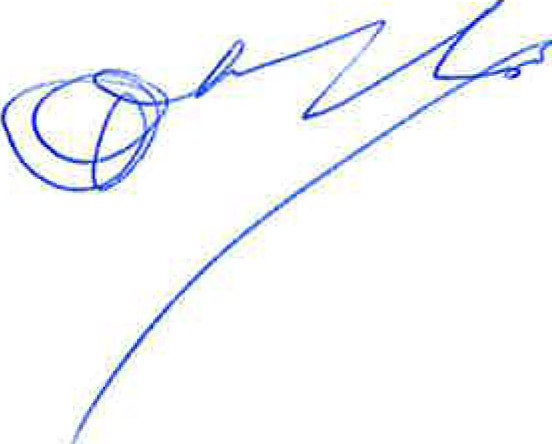 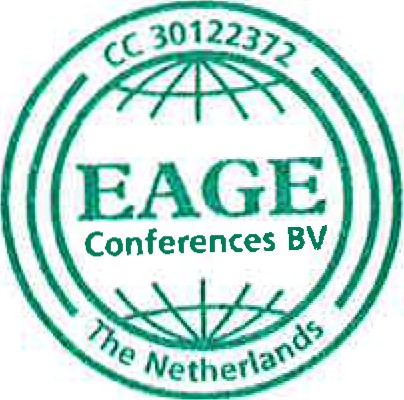 M.VanLoonEAGEExecutiveDirectorABN-AMROTheNetherlandsAccount IBANnumber:NL09ABNA0446255300BICSwiftcode:ABNANL2APARIS2017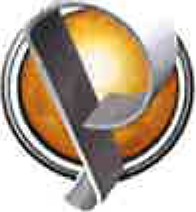 12-15June2017 Paris ExpoPortedeVersaillesFranceVATnumber:FR57433658788ChamberofCommerceUtrecht30122372